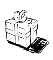 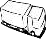 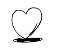 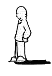 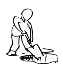 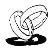 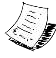 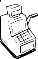 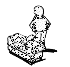 الشرائح المستهدفةالعلاقة مع العملاءالقيمة الاساسيةاشرح ما هي القيم الاساسية التى سيقدمها عملك التجاريالقيمة الاساسيةاشرح ما هي القيم الاساسية التى سيقدمها عملك التجاريالمهام الاساسيةاشرح ما هي مهام عملك التجاري الاساسية التى تقوم بهاالشركاء الاساسيونمن هم عملاءك؟وهل ستقوم بتقسيمهم الى شرائح؟ اذكر شرائح العملاءاشرح كيف ستدير العلاقة بين عملاءك ومنتجاتك التى سوف تقدمهاالقيمة الاساسيةاشرح ما هي القيم الاساسية التى سيقدمها عملك التجاريالقيمة الاساسيةاشرح ما هي القيم الاساسية التى سيقدمها عملك التجاريالمهام الاساسيةاشرح ما هي مهام عملك التجاري الاساسية التى تقوم بهاقم بسرد  شركاءك في العمل التجاريالقنواتاشرح كيف تنوي الوصول لعملاءك؟ وكيف ستصل منتجاتك لهم؟ وكيف سيتم التواصل معهم؟القيمة الاساسيةاشرح ما هي القيم الاساسية التى سيقدمها عملك التجاريالقيمة الاساسيةاشرح ما هي القيم الاساسية التى سيقدمها عملك التجاريالمصادر الاساسيةقم بسرد مصادرك الاساسية للقيام بعملك التجارىمصادر الدخلقم بشرح وسرد مصادر دخل عملك التجاريمصادر الدخلقم بشرح وسرد مصادر دخل عملك التجاريمصادر الدخلقم بشرح وسرد مصادر دخل عملك التجاريهيكلة التكاليفاشرح التكاليف اللازمة لبدء عملك التجاريهيكلة التكاليفاشرح التكاليف اللازمة لبدء عملك التجاريهيكلة التكاليفاشرح التكاليف اللازمة لبدء عملك التجاري